Отчет по тематические недели: «Мебель. Бытовые приборы. Пожарная безопасность»с 7.12 по 11.12.2020 годаДежурная группа № 8 (3-4 года)Ответственные воспитатели: Кочнева Наталья Анатольевна Красикова Ольга ЮрьевнаЦель: формирование знаний детей о мебели, бытовой технике, ее назначении в жизни человека, о безопасном ее использовании; дать понятие детям о том, какую опасность таят в себе спички.Задачи: 1. Образовательные:- систематизировать и обобщить знания детей о мебели, бытовых приборах и ее назначении;- познакомить детей с понятием огонь. Дать представление о пользе и вреде огня для человека;- расширять и активизировать словарь по теме: «Мебель». «Бытовые приборы». « Пожарная безопасность»- учить детей отвечать на вопросы2. Развивающие:- развивать познавательный интерес, мышление, внимание;- развивать крупную и мелку моторику;- развивать диалогическую и монологическую речь;3. Воспитательные:- воспитывать бережное отношение к предметам мебели, бытовым приборам; - воспитывать доброжелательное отношение к окружающим, интерес к другим воспитанникам в группе, умение работать в группе.Каждое утро  начинается с артикуляционной гимнастики, с переходом на веселую, ритмичную гимнастику.    В течение недели мы провели  работу с детьми по изучению данной темы. В этом нам помогли НОД в соответствии с расписанием занятий, режимные моменты.      На протяжении всей недели были проведены тематические беседы:  «Мебель в нашем доме».  «Моя комната». «Какие предметы нам помогают дома?». «Ты нашёл спички, что с ними делать». «Внимание - бытовая техника». «Безопасность в нашей группе». «Безопасное поведение». Детей знакомили с дидактическими играми, и  с удовольствием играли: Дидактические игры «Для чего?, «Скажи ласково» , «Кому что нужно?». «Собери картинку», «Назови наоборот». Игровая ситуация «Звоним в пожарную службу»,  «Безопасный дом».     Сюжетно-ролевые игры: «Дом. Семья», «Магазин бытовой техники», «Магазин мебели», «Мы-пожарные»       Рассматривали иллюстрации, картинки, книжки. «Мебель». «Бытовые приборы». «Пожарная безопасность». «Безопасность дома».       Читали художественную литературу: К. Чуковский «Путаница», Маршак С. Я. «Кошкин дом», Эдуард Успенский «Про Веру и Анфису», А. Барто. «Хромая табуретка», С. Маршак  «Откуда стол пришел», Братья Гримм «Соломинка, уголек и боб», «Рассказы о домашних приборах» Вера Кушнир, «Сказка про электрический чайник» Владимир Мясоеденков.Что включается в розеткуКто с трудом, а кто в охоту -
Ходят люди на работу,
Но не могут же они
Делать в мире все одни. 

Им помощник есть, который,
Если нужно, сдвинет горы.
Он без дела не лежит,
А по проводам бежит.

Мечется, как хищник в клетке,
От розетки до розетки,
И не зря, где он живет,
Пишут: "Не влезай - убьет!"

Шутка может быть жестока
Электрического тока -
И у мамы не спрося,
Подходить к нему нельзя.

Но уж коль найдется дело,
С ним он справится умело. 
Если грустно, может он
Разбудить магнитофон.

Тот споет нам и сыграет,
На ночь сказку прочитает,
Только жалко, что певца
Не покажет нам лица.

Если музыка наскучит,
Ток нам телевизор включит,
Каждый день приятно ведь
С мамой мультики смотреть.

Чтобы напоить всех чаем,
Чайник току поручаем.
Превращает воду ток
В настоящий кипяток. 

А недавно разрешили
Току всё стирать в машине,
Даже плюшевых мышей,
Но не грязных малышей.

Скажем мы спасибо маме,
Что умеем мыться сами,
И в крутящийся в ней таз
Не посадит мама нас.

После ванны с мягкой пеной
Волосы мы сушим феном.
Ток усердный о-го-го
Ветром дует из него.

Ток тепло давать умеет!
Он утюг для мамы греет,
Чтобы за один прием
Перегладить стол с бельем.

В холодильнике без тока
Никакого нету прока.
Без его работы тут
Все продукты пропадут.

Дружит ток и с пылесосом.
Пылесос сосет пыль носом.
Чтобы чистотой дышать, 
Мы не будем им мешать!

А когда в окне стемнеет,
В лампе свет зажечь сумеет.
Станем с ним смелее мы
Даже самой темной тьмы.

Ток работы не боится.
Да и нам зачем лениться?
Нам бы поскорей понять,
Чем еще его занять.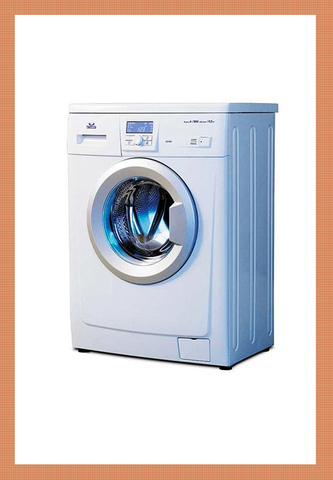 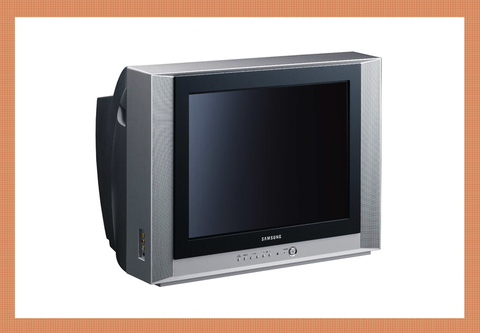 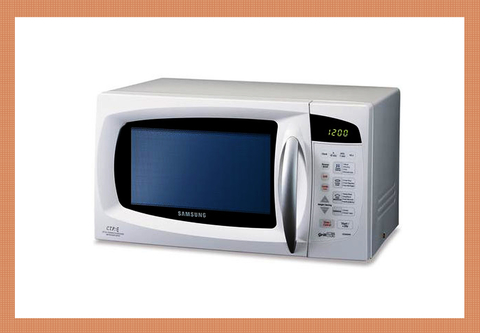 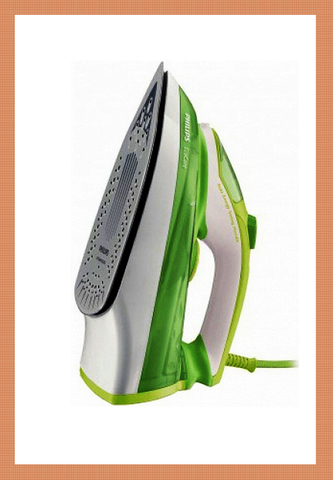 Стихи-правила о безопасности детей в быту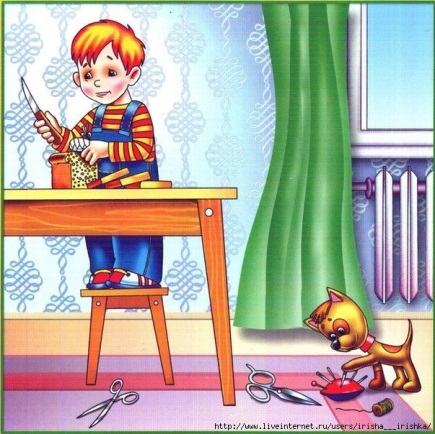 Не играйте острымиВилками, ножами.Ведь такой «игрушкой» простоЧто-нибудь поранить.Будет больно, будет грустно,Мама наругает.Неужели вам игрушекВ доме не хватает?Если ты газ зажигать не умеешь,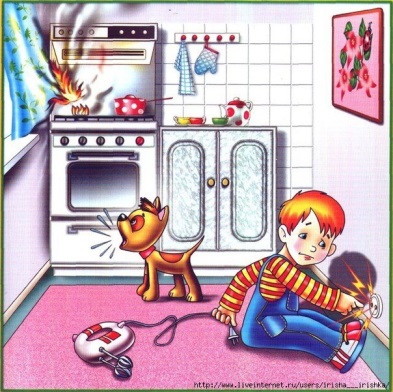 Не подходи, иль потом пожалеешь.Очень опасно к плите приближаться:Может она загореться, взорваться.Мама сама всё согреет и сварит,Суп приготовит и чайник поставит.Ты же, малыш,не спеши: подрастешь –Спичкой конфорку ты сам подожжешь!       Когда в кастрюле кипяток,Не прикасайся к ней, дружок,И очень осторожен будь:Ее так просто обернуть!Поверь: кипящая водаБыла опасною всегда!Ребята, вам твердят не зря:Играть со спичками нельзя!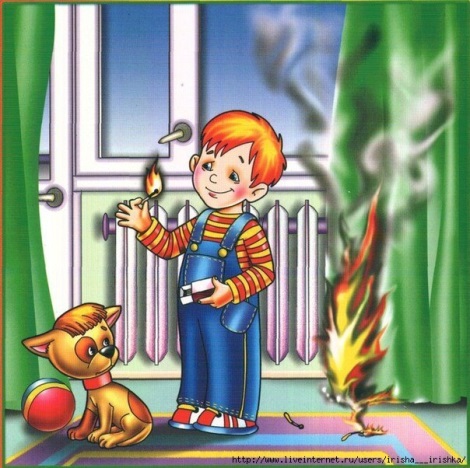 Огонь опасен, к сожаленью,Для всех людей без исключенья!Его так трудно потушить -Он может всё вокруг спалить!И вот уже в огне - весь дом.Опасны шалости с огнем!Разучили пальчиковую гимнастику Мебельный магазин.Эту мебель мы купили  Ребенок ритмично сжимаетС папой вместе в магазине.  И разжимает пальцы рук.Это стул, на нем сидят. Загибает или разгибает пальцы на руке,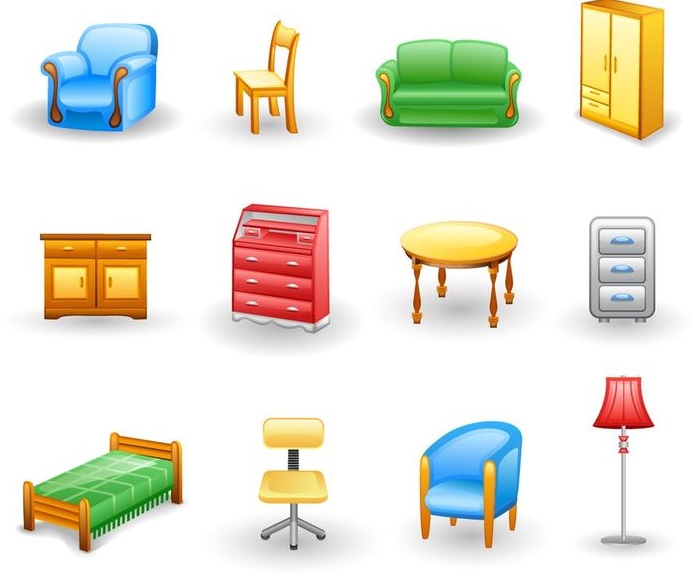 Это стол, за ним едят. Перечисляя мебель.На диване отдыхают,Книги умные читают.На кровати крепко спят.Вещи все в шкафах хранят.Эту мебель мы купили. Произносит текст, ритмичноС папой вместе в магазине. Сжимает и разжимает пальцы рук.Бытовые приборыПылесос, пылесос,    Ритмично сгибает пальцы обеих рук (ладони                смотрят вперёд)  Ты куда суёшь свой нос?  То же, но ладони обращены друг другу  Я жужжу, я жужжу,           Соприкосновение кончиков пальцев  Я порядок навожу.Отгадывали  загадки  …….Если хочет Федя спать,
Он ложится на … КРОВАТЬМиша в комнату вошел
И поставил сок на … СТОЛДаша к комнату впорхнула,
Сумку, зонт взяла со … СТУЛАКнижку новую Ивана
Я достал из-под … ДИВАНАПочитать хотим мы если.
То усядемся мы в … КРЕСЛЕ. Просмотрели с детьми  познавательное видео: «Безопасный дом», «Такая разная мебель», «Внимание - бытовая техника».   Предлагали детям раскраски, трафареты, шаблоны для рисования, использовали различные материалы.  Играли в подвижные игры: « Воробушки и кот»,  «Огуречик», «Найди свой цвет»,  «Мой весёлый звонкий мяч», «Самолёты»   Для родителей в уголке были размещены беседы, консультации, рекомендации, к лексической теме «Мебель. Бытовые приборы. Пожарная безопасность»Итоговое мероприятие: Просмотр видеофильма «Помнить все должны о том, что нельзя играть с огнем» 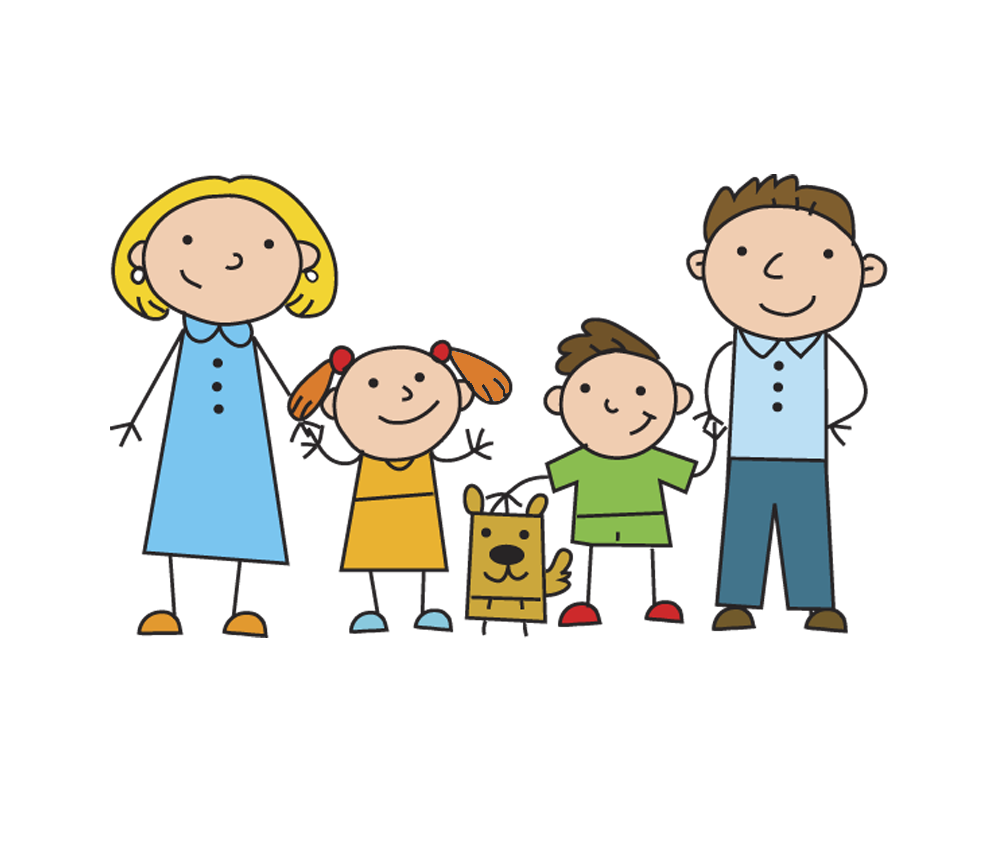 